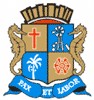 Estado de Sergipe Prefeitura Municipal de AracajuFundação Municipal de Formação para o trabalho – FUNDATAtualizado em dezembro de 2022.Convenio nº 905615/2020 – Plataforma + Brasil/SNPG/MMFDH – LC 101/2000 /Lei 8666/93.Convenio nº 905615/2020 – Plataforma + Brasil/SNPG/MMFDH – LC 101/2000 /Lei 8666/93.Convenio nº 905615/2020 – Plataforma + Brasil/SNPG/MMFDH – LC 101/2000 /Lei 8666/93.Convenio nº 905615/2020 – Plataforma + Brasil/SNPG/MMFDH – LC 101/2000 /Lei 8666/93.Objeto: Qualificação profissional para a População LGBT – Lésbicas, Gays, Bissexuais,Travestis e Transsexuais no município de Aracaju.Fonte: Ministério da Mulher, da Família e dos Direitos Humanos Conta Corrente nº 71242-7 Agência 0059 Caixa Econômica FederalObjeto: Qualificação profissional para a População LGBT – Lésbicas, Gays, Bissexuais,Travestis e Transsexuais no município de Aracaju.Fonte: Ministério da Mulher, da Família e dos Direitos Humanos Conta Corrente nº 71242-7 Agência 0059 Caixa Econômica FederalObjeto: Qualificação profissional para a População LGBT – Lésbicas, Gays, Bissexuais,Travestis e Transsexuais no município de Aracaju.Fonte: Ministério da Mulher, da Família e dos Direitos Humanos Conta Corrente nº 71242-7 Agência 0059 Caixa Econômica FederalObjeto: Qualificação profissional para a População LGBT – Lésbicas, Gays, Bissexuais,Travestis e Transsexuais no município de Aracaju.Fonte: Ministério da Mulher, da Família e dos Direitos Humanos Conta Corrente nº 71242-7 Agência 0059 Caixa Econômica FederalLIBERAÇÃO DOS RECURSOSLIBERAÇÃO DOS RECURSOSLIBERAÇÃO DOS RECURSOSLIBERAÇÃO DOS RECURSOSValor PrevistoR$ 139.000,00Valor RecebidoR$ 90.000,00Data16/08/2116/08/2116/08/21Total ExecutadoR$ 86.899,92R$ 86.899,92R$ 86.899,92Total devolvido com rendimentos R$ 6.055,59Total devolvido com rendimentos R$ 6.055,59Total devolvido com rendimentos R$ 6.055,59Total devolvido com rendimentos R$ 6.055,59Contrato nº 002/2021/Pregão Eletrônico 27/2021 – Treinar Capacitação e Desenvolvimento Profissional EIRELI-EPPContrato nº 002/2021/Pregão Eletrônico 27/2021 – Treinar Capacitação e Desenvolvimento Profissional EIRELI-EPPContrato nº 002/2021/Pregão Eletrônico 27/2021 – Treinar Capacitação e Desenvolvimento Profissional EIRELI-EPPContrato nº 002/2021/Pregão Eletrônico 27/2021 – Treinar Capacitação e Desenvolvimento Profissional EIRELI-EPP1Curso de Informática Básica. CH: 100 horas.Quantidade de turma: 02 com 15 alunos cada, totalizando 200 h/a e 30 alunosR$ 21.000,00R$ 21.000,002Curso de Auto Maquiagem. CH: 30 horas. Quantidade deturma: 02 com 15 alunos cada, totalizando 60 h/a e 30 alunosR$ 12.000,00R$ 12.000,003Curso de Marketing Pessoal. CH: 20 horas. Quantidadede turma: 02 com 15 alunos cada, totalizando 40 h/a e 30 alunosR$ 4.000,00R$ 4.000,004Curso de Atendimento com Qualidade. CH: 30 horas.Quantidade de turma: 02 com 15 alunos cada, totalizando 60 h/a e 30 alunosR$ 6.000,00R$ 6.000,005Curso de Lanches Quentes e Frios. CH: 12 horas.Quantidade de turma: 02 com 15 alunos cada, totalizando 24 h/a e 30 alunosR$ 2.299,92R$ 2.299,927Curso de Técnicas Básicas em Design de Sobrancelhas. CH: 32 horas. Quantidade de turma: 02 com 15 alunos cada, totalizando 64 h/a e 30 alunosR$ 12.800,00R$ 12.800,008Curso de Técnicas Básicas em Extenso de Cílios. CH: 40 horas. Quantidade de turma: 02 com 15 alunos cada,totalizando 80 h/a e 30 alunosR$ 8.000,00R$ 8.000,009Curso   de   Informática   Avançada.   CH:   80   horas.Quantidade de turma: 02 com 15 alunos cada, totalizando 160 h/a e 30 alunosR$ 16.000,00R$ 16.000,0010Curso de Ornamentação de Frutas. CH: 24 horas.Quantidade de turma: 02 com 15 alunos cada, totalizando 48 h/a e 30 alunosR$ 4.800,00R$ 4.800,00TOTAL………………………………………………………………….TOTAL………………………………………………………………….R$ 86.899,92R$ 86.899,92